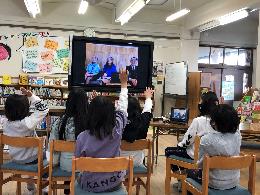 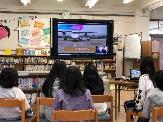 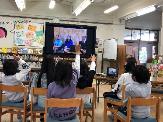 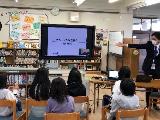 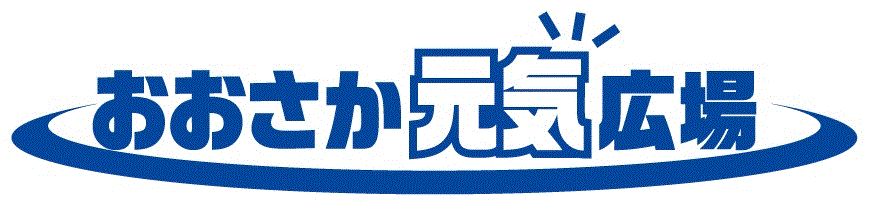 活動場所電源が使える室内（教室、体育館など）必要経費無対象学年等全学年必要経費無定員４０名程度所要時間質疑含め約６０分準備物インターネット環境、Zoomが使用できる端末、通話を投影できる機器、椅子、机、延長コードインターネット環境、Zoomが使用できる端末、通話を投影できる機器、椅子、机、延長コードインターネット環境、Zoomが使用できる端末、通話を投影できる機器、椅子、机、延長コードその他・全ての職種がそろうとは限りません。・原則、平日　※土日祝日は別途ご相談ください。・保護者との参加も可能です。・全ての職種がそろうとは限りません。・原則、平日　※土日祝日は別途ご相談ください。・保護者との参加も可能です。・全ての職種がそろうとは限りません。・原則、平日　※土日祝日は別途ご相談ください。・保護者との参加も可能です。